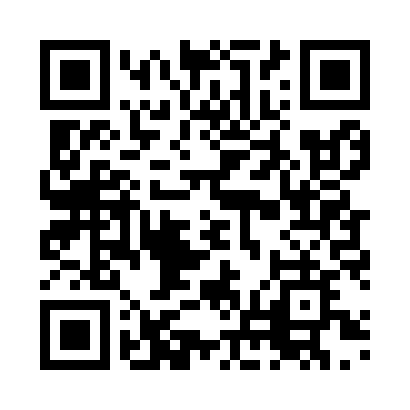 Prayer times for Sapporo, JapanWed 1 May 2024 - Fri 31 May 2024High Latitude Method: NonePrayer Calculation Method: Muslim World LeagueAsar Calculation Method: ShafiPrayer times provided by https://www.salahtimes.comDateDayFajrSunriseDhuhrAsrMaghribIsha1Wed2:374:2811:323:266:368:202Thu2:354:2711:323:266:378:223Fri2:334:2611:313:266:388:234Sat2:314:2411:313:276:398:255Sun2:294:2311:313:276:408:276Mon2:274:2211:313:276:418:287Tue2:254:2011:313:286:438:308Wed2:234:1911:313:286:448:329Thu2:224:1811:313:296:458:3410Fri2:204:1711:313:296:468:3511Sat2:184:1611:313:296:478:3712Sun2:164:1411:313:306:488:3913Mon2:144:1311:313:306:498:4014Tue2:124:1211:313:306:508:4215Wed2:114:1111:313:316:518:4416Thu2:094:1011:313:316:528:4517Fri2:074:0911:313:316:538:4718Sat2:064:0811:313:326:548:4919Sun2:044:0711:313:326:558:5020Mon2:024:0611:313:326:568:5221Tue2:014:0511:313:336:578:5422Wed1:594:0511:313:336:588:5523Thu1:584:0411:313:336:598:5724Fri1:564:0311:313:347:008:5825Sat1:554:0211:323:347:019:0026Sun1:534:0211:323:347:029:0127Mon1:524:0111:323:357:039:0328Tue1:514:0011:323:357:049:0429Wed1:494:0011:323:357:059:0630Thu1:483:5911:323:367:069:0731Fri1:473:5911:323:367:069:08